Games & Drills ExplanationsTable of Contents Movement Games			……………. 		1Position Learning Games		……………. 		2Line Game				……………. 		3Castle Game				……………. 		4Fukahara				……………. 		5Short Court				……………. 		63 on 3/ Smashball			……………. 		7Passing Activities & Variations	……………. 		8Butterfly Drill & Variation		……………. 		12Serving Games 			……………. 		14Attack & Defend Game		……………. 		17Free Ball Game			……………. 		18Triple Ball				……………. 		19Spike Progressions			……………. 		20Stations Practice 			……………. 		22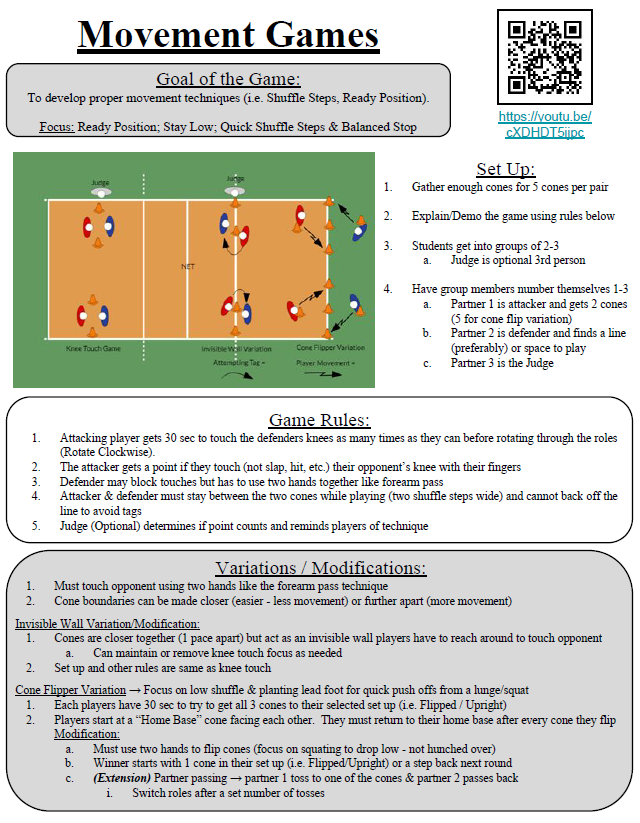 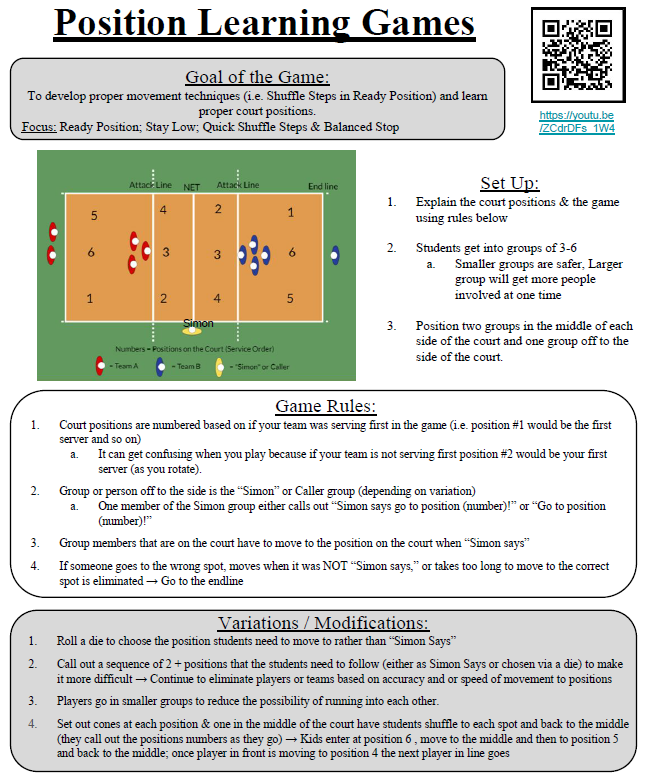 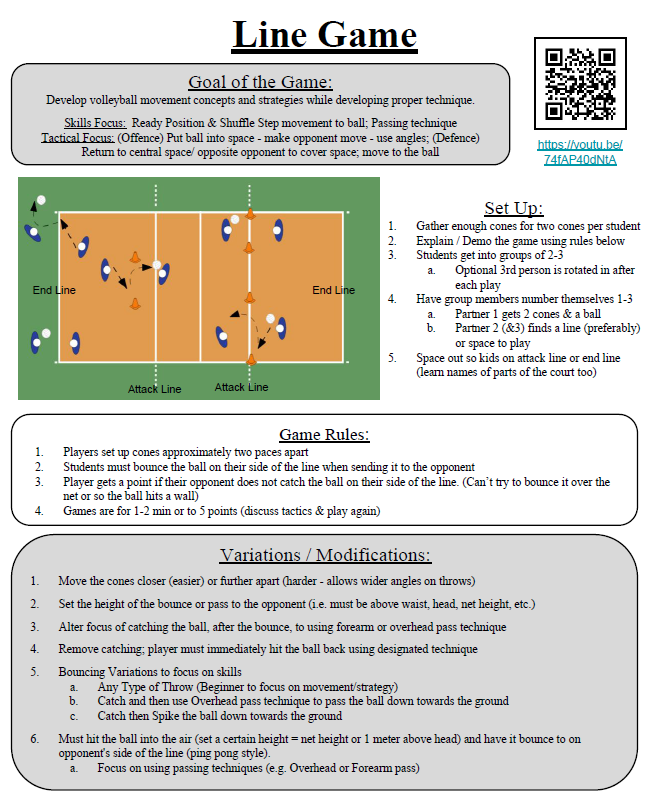 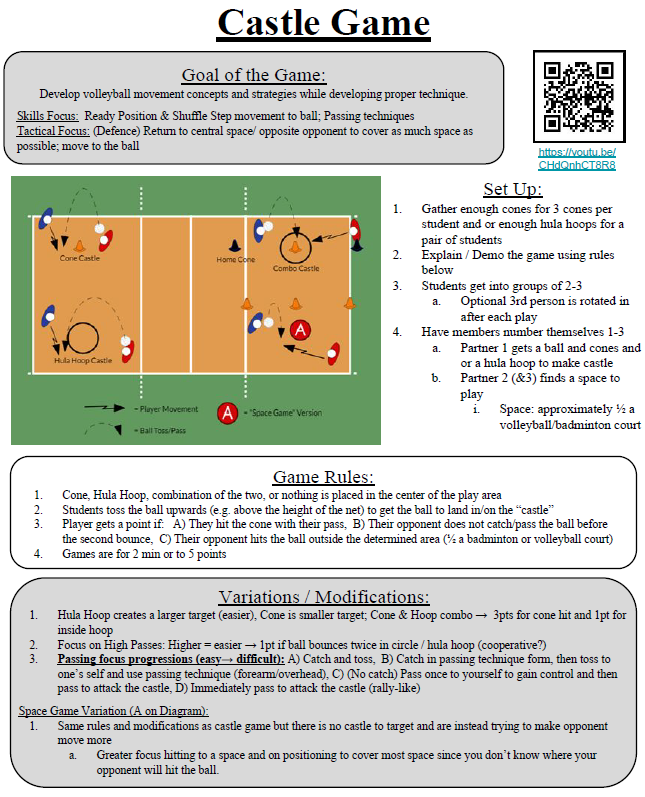 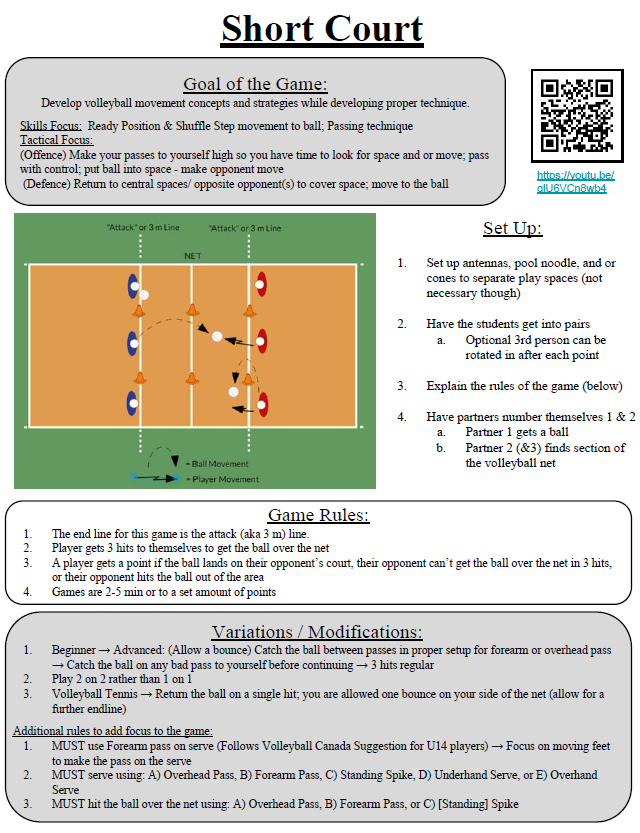 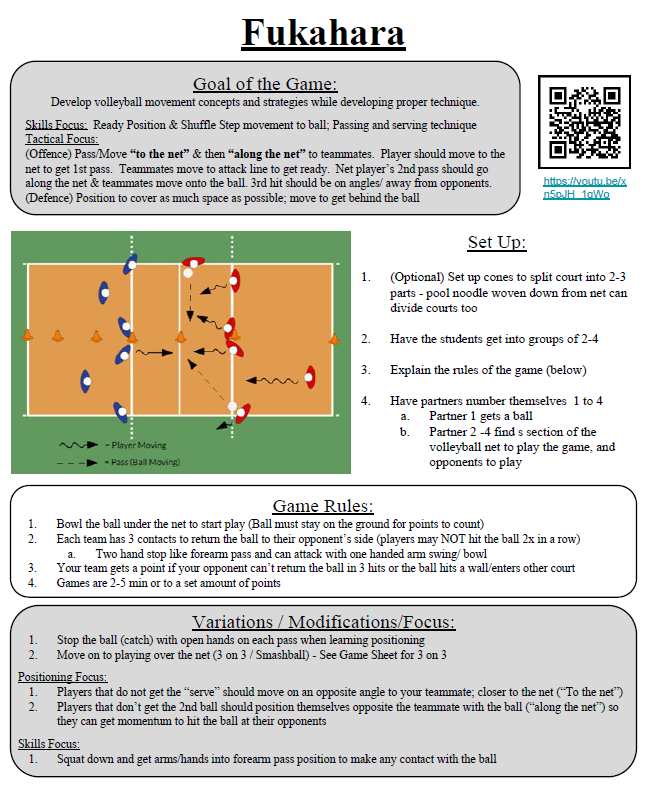 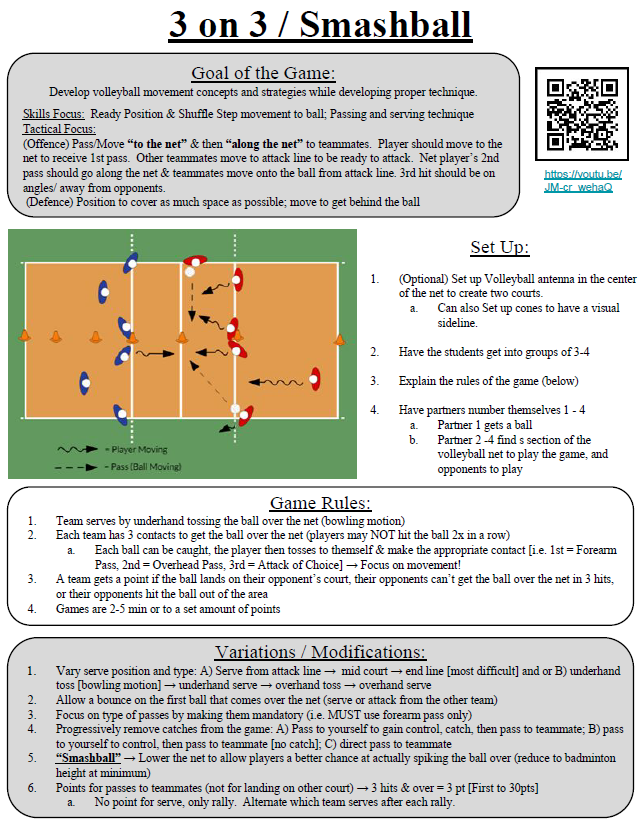 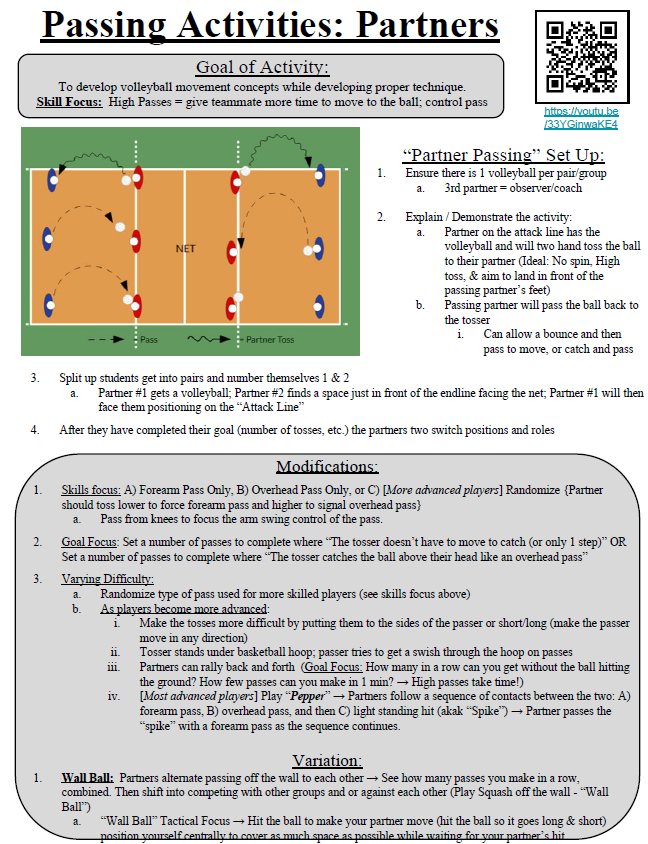 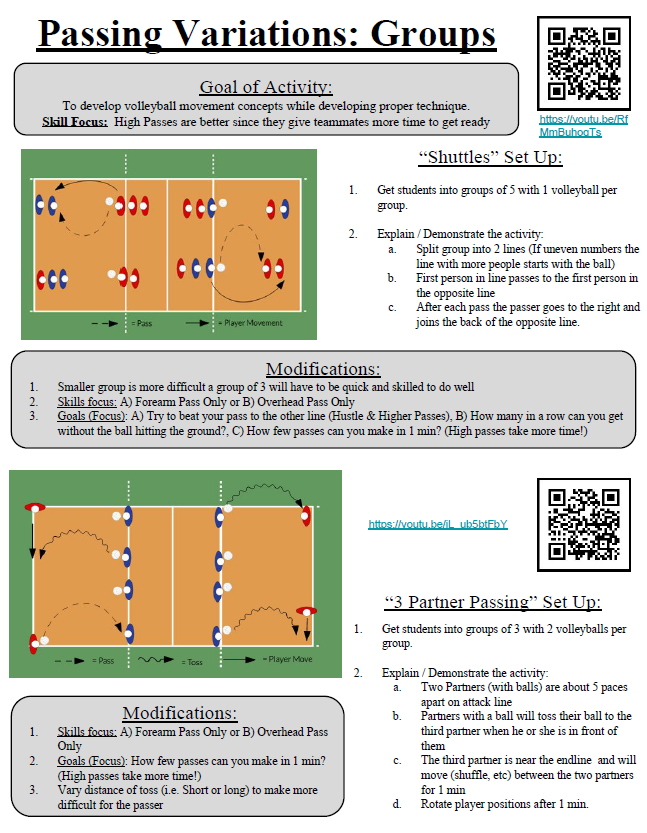 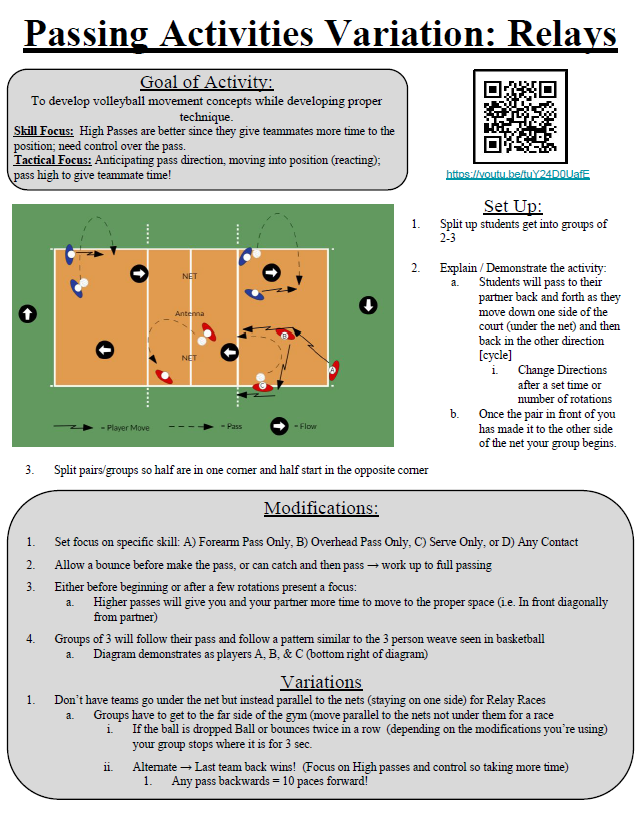 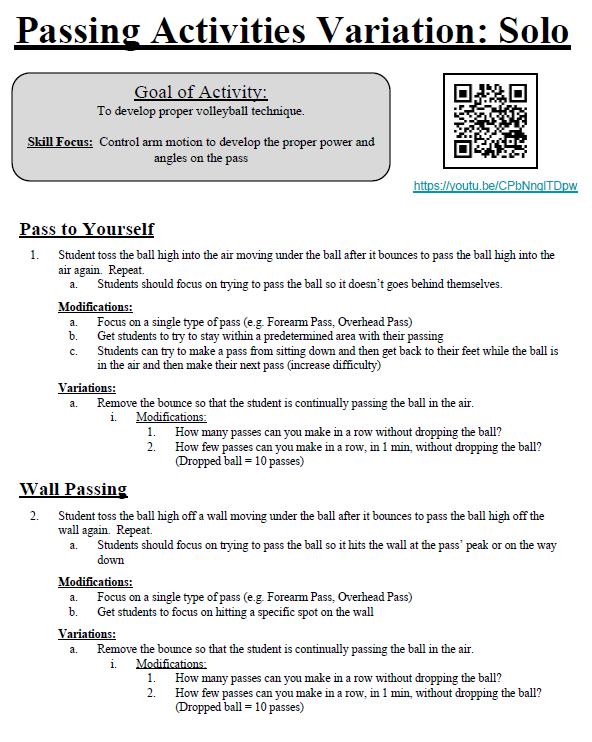 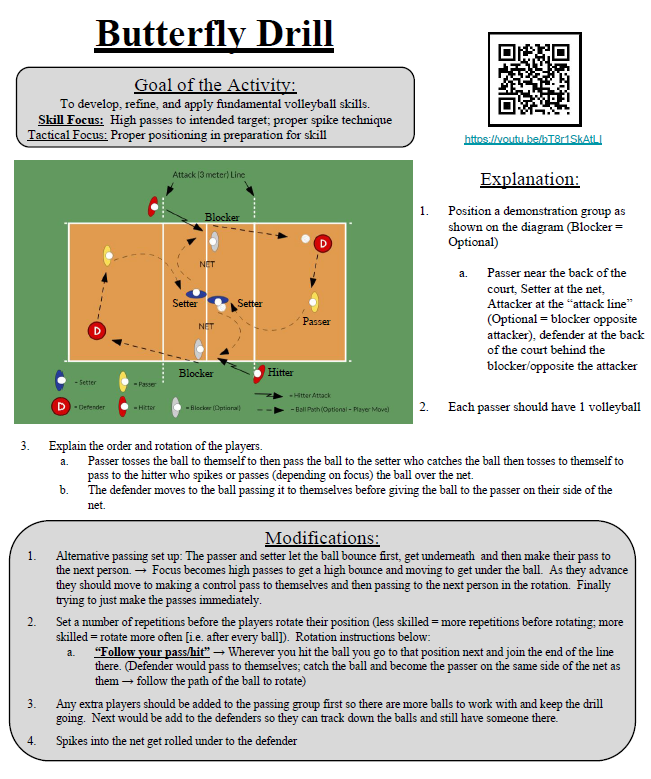 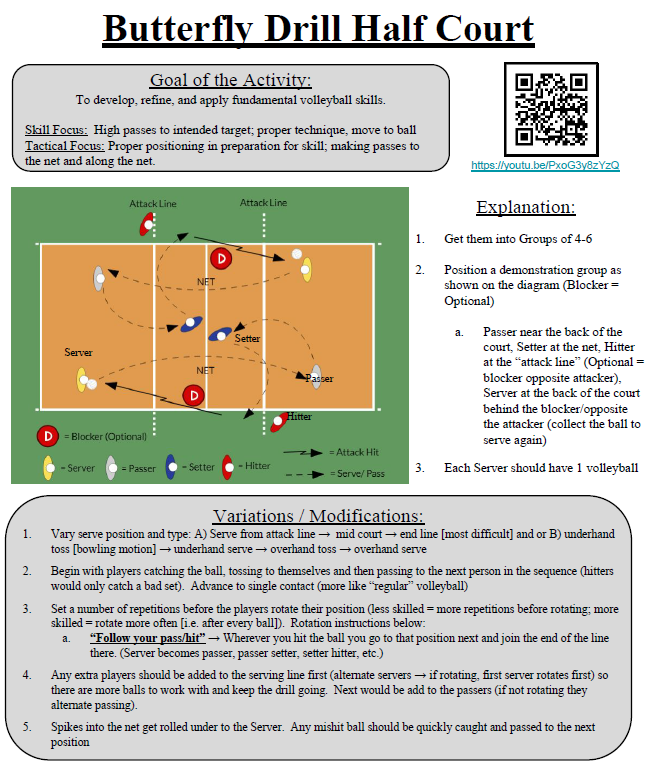 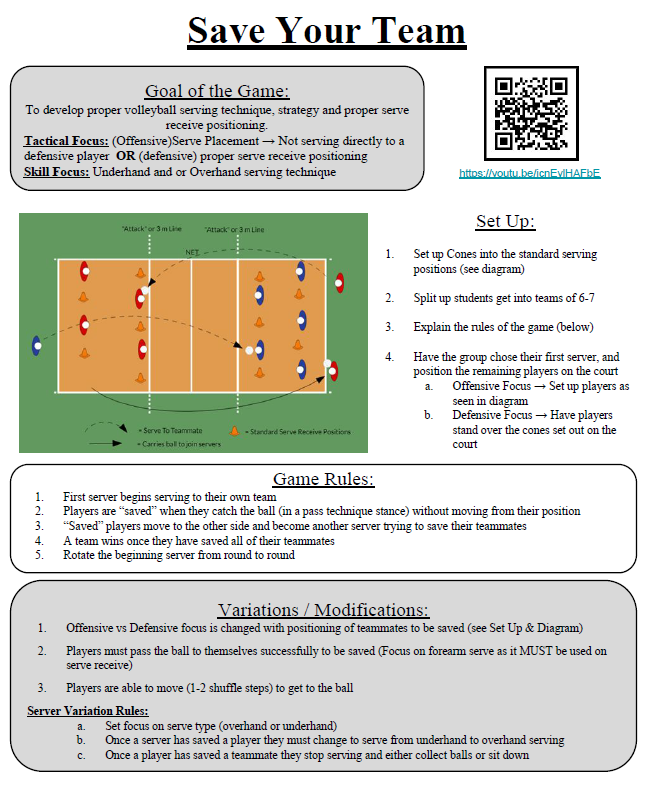 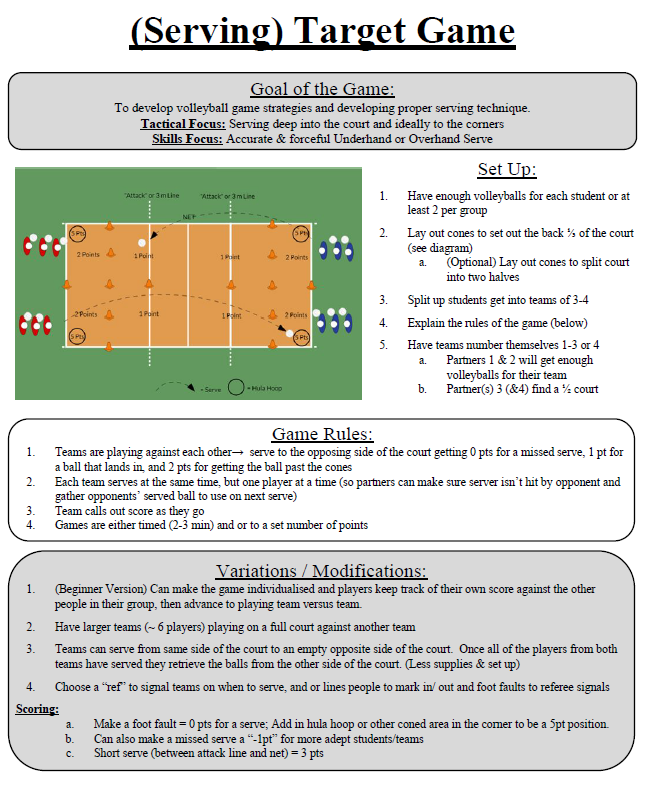 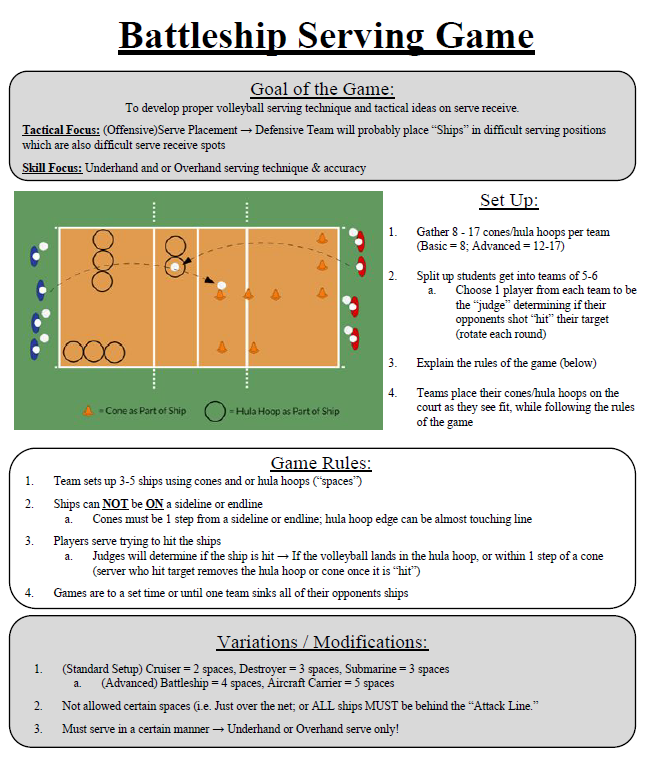 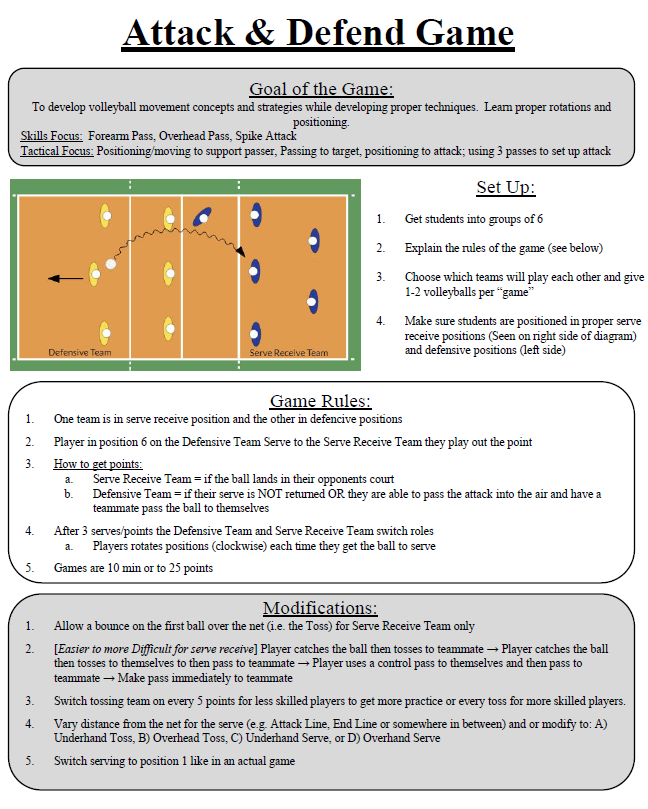 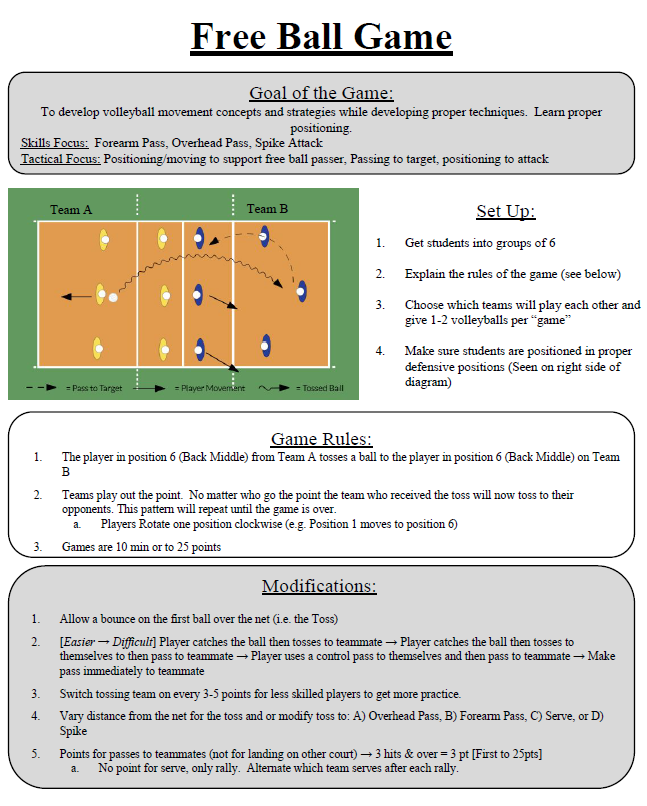 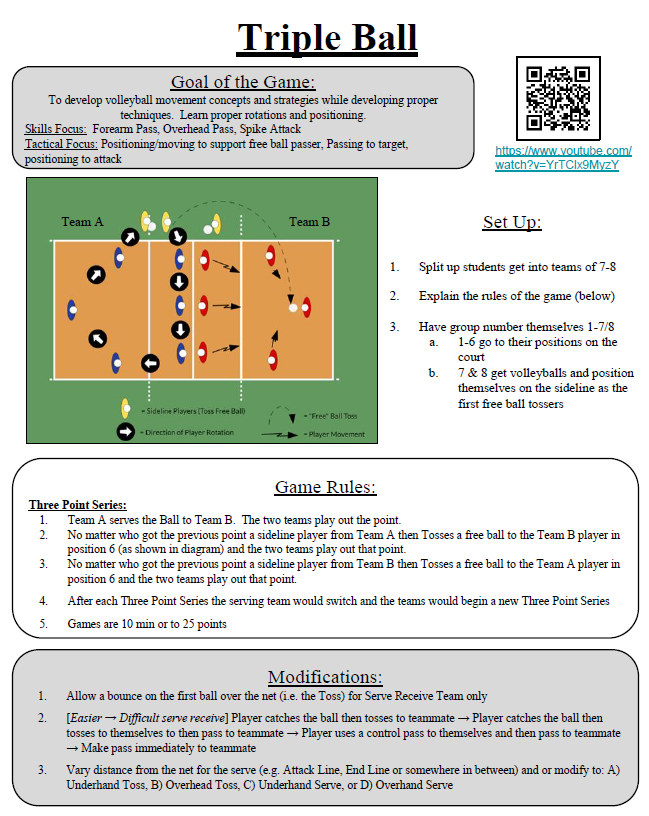 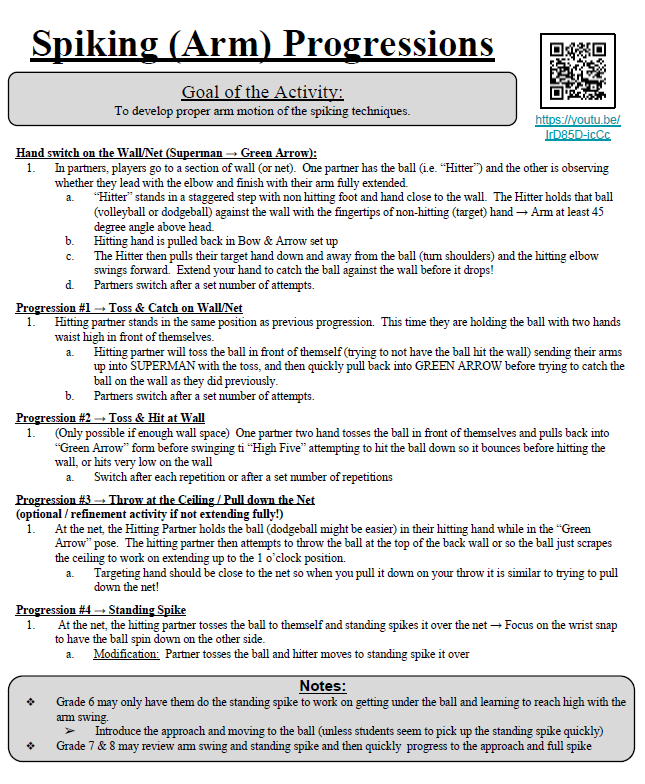 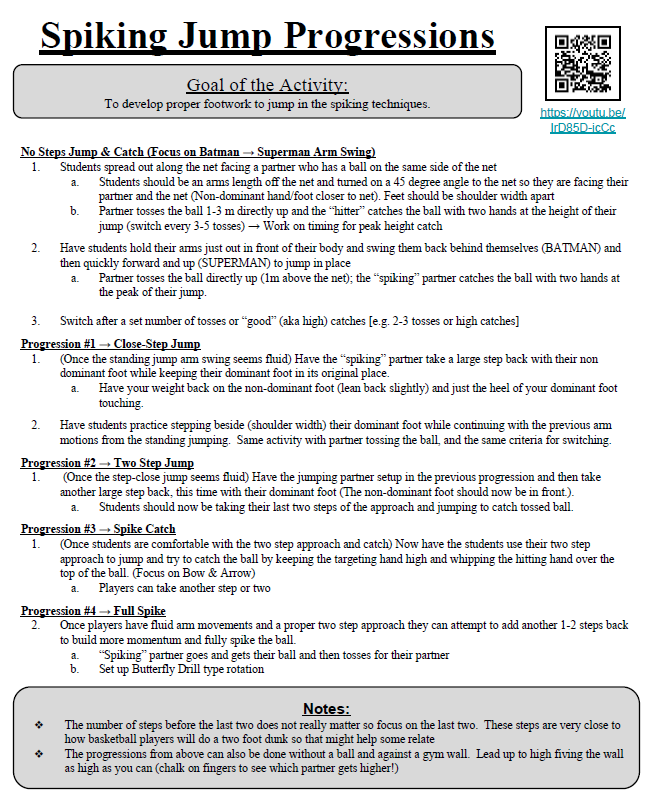 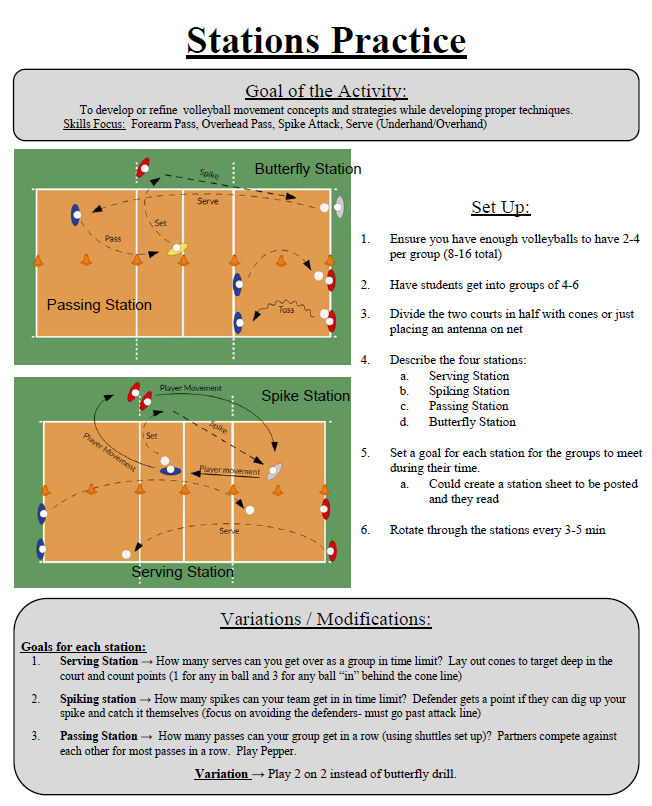 